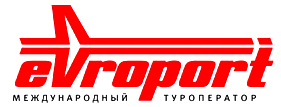 ЗОЛОТОЕ КОЛЬЦО БАРСЕЛОНЫ Заезды: круглый год по субботам Минимум – 2 человекаВнимание! Возможен отдых после тура на Коста Брава, в Андорре и  на Канарах.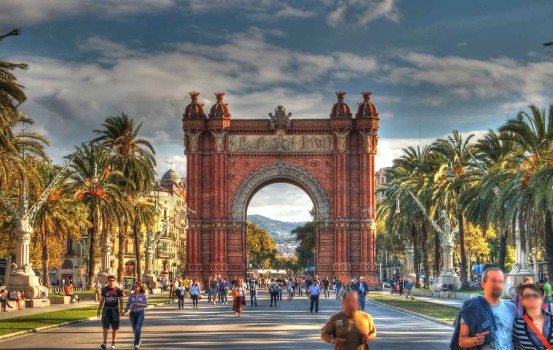 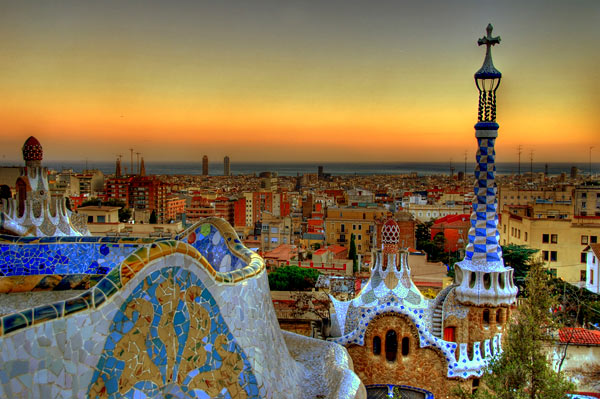 Групповой тур8 ДНЕЙ/ 7 НОЧЕЙ:Цены недействительны или могут быть повышены в период Нового Года и Рождества, конгресса Мобильной связи, Пасхи и других крупных выставок и конгрессов.1 день Барселона1 день БарселонаТрансфер и размещение в отеле.  Свободное время. Для желающих - экскурсия в храм Саграда Фамилия  ( 34 €) с  русским гидом.Ужин в национальном ресторане музея под открытым небом «Испанская деревня»,  представление  «Волшебного фонтана» на площади Испании.  Ночлег.Трансфер и размещение в отеле.  Свободное время. Для желающих - экскурсия в храм Саграда Фамилия  ( 34 €) с  русским гидом.Ужин в национальном ресторане музея под открытым небом «Испанская деревня»,  представление  «Волшебного фонтана» на площади Испании.  Ночлег.Трансфер и размещение в отеле.  Свободное время. Для желающих - экскурсия в храм Саграда Фамилия  ( 34 €) с  русским гидом.Ужин в национальном ресторане музея под открытым небом «Испанская деревня»,  представление  «Волшебного фонтана» на площади Испании.  Ночлег.2 день Барселона и ее сокровища2 день Барселона и ее сокровищаЗавтрак. Обзорная экскурсия по Барселоне с  внешним осмотром знаменитых шедевров Антонио Гауди (храма Саграда Фамилия, домов Мила и Батльо), а также Пасео Грация, площади Каталонии, горы Монтжуик, Олимпийской деревни. Пешеходная экскурсия по Готическому кварталу и  улице Рамблас. Ночлег. Завтрак. Обзорная экскурсия по Барселоне с  внешним осмотром знаменитых шедевров Антонио Гауди (храма Саграда Фамилия, домов Мила и Батльо), а также Пасео Грация, площади Каталонии, горы Монтжуик, Олимпийской деревни. Пешеходная экскурсия по Готическому кварталу и  улице Рамблас. Ночлег. Завтрак. Обзорная экскурсия по Барселоне с  внешним осмотром знаменитых шедевров Антонио Гауди (храма Саграда Фамилия, домов Мила и Батльо), а также Пасео Грация, площади Каталонии, горы Монтжуик, Олимпийской деревни. Пешеходная экскурсия по Готическому кварталу и  улице Рамблас. Ночлег. 3 день Рупит-деревенская душа Каталонии 3 день Рупит-деревенская душа Каталонии Завтрак.  Экскурсия в каталонскую глубинку,  деревню контрабандистов Рупит, затерянную в предгорьях Пиренеев.  Пешеходная прогулка по его  улочкам и  площадям, образованным застывшей вулканической лавой. Ночлег.Завтрак.  Экскурсия в каталонскую глубинку,  деревню контрабандистов Рупит, затерянную в предгорьях Пиренеев.  Пешеходная прогулка по его  улочкам и  площадям, образованным застывшей вулканической лавой. Ночлег.Завтрак.  Экскурсия в каталонскую глубинку,  деревню контрабандистов Рупит, затерянную в предгорьях Пиренеев.  Пешеходная прогулка по его  улочкам и  площадям, образованным застывшей вулканической лавой. Ночлег.4 день Монтсеррат и Крипта Гюэль4 день Монтсеррат и Крипта ГюэльЗавтрак.  Экскурсия   на  святую  гору Монтсеррат,  место паломничества   и духовный центр Каталонии. Осмотр  территории и  церкви монастыря бенедектинцев, Черной мадонны. Посещение знаменитой крипты Гюэль*, «тайного сокровища Гауди» , в поселке  Санта Колома де  Сервейо, входящей в Список  Наследия Человечества.  Свободное  время Ночлег.Завтрак.  Экскурсия   на  святую  гору Монтсеррат,  место паломничества   и духовный центр Каталонии. Осмотр  территории и  церкви монастыря бенедектинцев, Черной мадонны. Посещение знаменитой крипты Гюэль*, «тайного сокровища Гауди» , в поселке  Санта Колома де  Сервейо, входящей в Список  Наследия Человечества.  Свободное  время Ночлег.Завтрак.  Экскурсия   на  святую  гору Монтсеррат,  место паломничества   и духовный центр Каталонии. Осмотр  территории и  церкви монастыря бенедектинцев, Черной мадонны. Посещение знаменитой крипты Гюэль*, «тайного сокровища Гауди» , в поселке  Санта Колома де  Сервейо, входящей в Список  Наследия Человечества.  Свободное  время Ночлег.5 день Ситжес –жемчужина Средиземноморья5 день Ситжес –жемчужина СредиземноморьяЗавтрак.  Экскурсия в Ситжес с осмотром Кафедрального собора, квартала индианос, домов в стиле модерн.  Свободное  время для музеев и магазинов  в Барселоне. Посещение винных погребов каталонского шампанского «кава»*. Ознакомление с процессом изготовления этого знаменитого   напитка и небольшая дегустация* Ночлег. Завтрак.  Экскурсия в Ситжес с осмотром Кафедрального собора, квартала индианос, домов в стиле модерн.  Свободное  время для музеев и магазинов  в Барселоне. Посещение винных погребов каталонского шампанского «кава»*. Ознакомление с процессом изготовления этого знаменитого   напитка и небольшая дегустация* Ночлег. Завтрак.  Экскурсия в Ситжес с осмотром Кафедрального собора, квартала индианос, домов в стиле модерн.  Свободное  время для музеев и магазинов  в Барселоне. Посещение винных погребов каталонского шампанского «кава»*. Ознакомление с процессом изготовления этого знаменитого   напитка и небольшая дегустация* Ночлег. 6 день Барселона6 день БарселонаЗавтрак.  Свободное время. Желающие могут приобрести экскурсию в Андорру , Рока Вильяж, посетить музеи и магазины города.  Ночлег. Завтрак.  Свободное время. Желающие могут приобрести экскурсию в Андорру , Рока Вильяж, посетить музеи и магазины города.  Ночлег. Завтрак.  Свободное время. Желающие могут приобрести экскурсию в Андорру , Рока Вильяж, посетить музеи и магазины города.  Ночлег. 7 день Поблет 7 день Поблет Завтрак . Экскурсия  в  действующий  цистерианский  монастырь Поблет*, включенный ЮНЕСКО  в  список  Всемирного наследия человечества   и Таррагону, древне - иберийскую Кессу, ставшую впоследствии столицей римской провинции Таррако. Свободное  время для музеев и магазинов. Ночлег.  Внимание! При не наборе экскурсии , осуществляется равноценная замена на другую экскурсию.Завтрак . Экскурсия  в  действующий  цистерианский  монастырь Поблет*, включенный ЮНЕСКО  в  список  Всемирного наследия человечества   и Таррагону, древне - иберийскую Кессу, ставшую впоследствии столицей римской провинции Таррако. Свободное  время для музеев и магазинов. Ночлег.  Внимание! При не наборе экскурсии , осуществляется равноценная замена на другую экскурсию.Завтрак . Экскурсия  в  действующий  цистерианский  монастырь Поблет*, включенный ЮНЕСКО  в  список  Всемирного наследия человечества   и Таррагону, древне - иберийскую Кессу, ставшую впоследствии столицей римской провинции Таррако. Свободное  время для музеев и магазинов. Ночлег.  Внимание! При не наборе экскурсии , осуществляется равноценная замена на другую экскурсию.8 день Аэропорт8 день АэропортЗавтрак. Групповой трансфер в аэропорт. Конец тура.Завтрак. Групповой трансфер в аэропорт. Конец тура.Завтрак. Групповой трансфер в аэропорт. Конец тура.CТОИМОСТЬCТОИМОСТЬНовогодний тур возможен с доплатой.Новогодний тур возможен с доплатой.Новогодний тур возможен с доплатой.ВКЛЮЧАЕТ:ВКЛЮЧАЕТ:7 ночлегов, 7 завтраков,  1 ужин, экскурсии с русским гидом, трансферы.Внимание, в сложные даты выставок и конгрессов  возможно размещение в отеле  или пансионе 2*   вместо 3*.7 ночлегов, 7 завтраков,  1 ужин, экскурсии с русским гидом, трансферы.Внимание, в сложные даты выставок и конгрессов  возможно размещение в отеле  или пансионе 2*   вместо 3*.7 ночлегов, 7 завтраков,  1 ужин, экскурсии с русским гидом, трансферы.Внимание, в сложные даты выставок и конгрессов  возможно размещение в отеле  или пансионе 2*   вместо 3*.ВНИМАНИЕВНИМАНИЕВ программе возможны изменения в порядке проведения экскурсий и времени их начала. В программе возможны изменения в порядке проведения экскурсий и времени их начала. В программе возможны изменения в порядке проведения экскурсий и времени их начала. 